Hygiène des alimentsRange ton frigo
Document complémentaire élève (DCE3)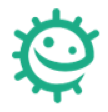 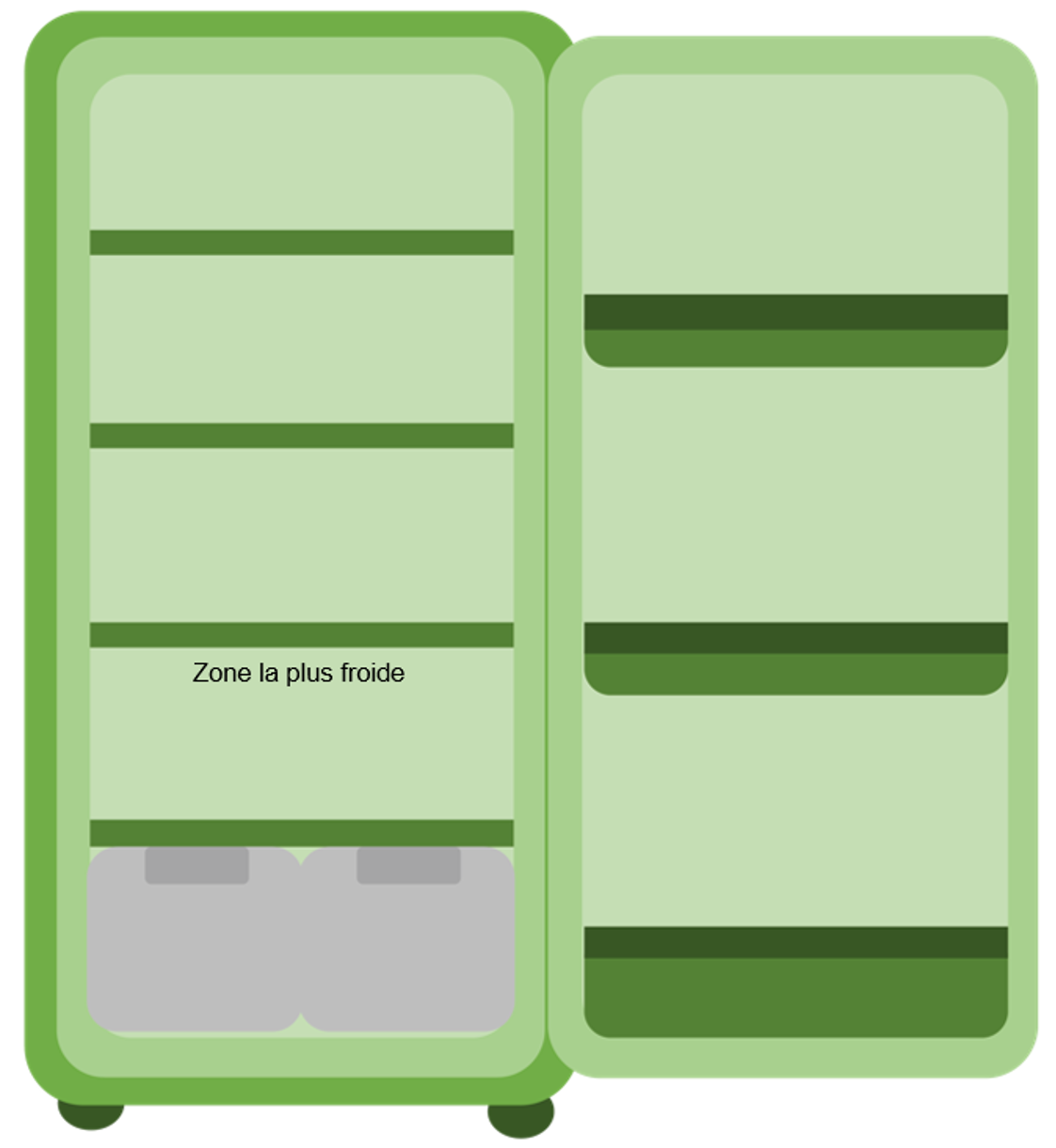 